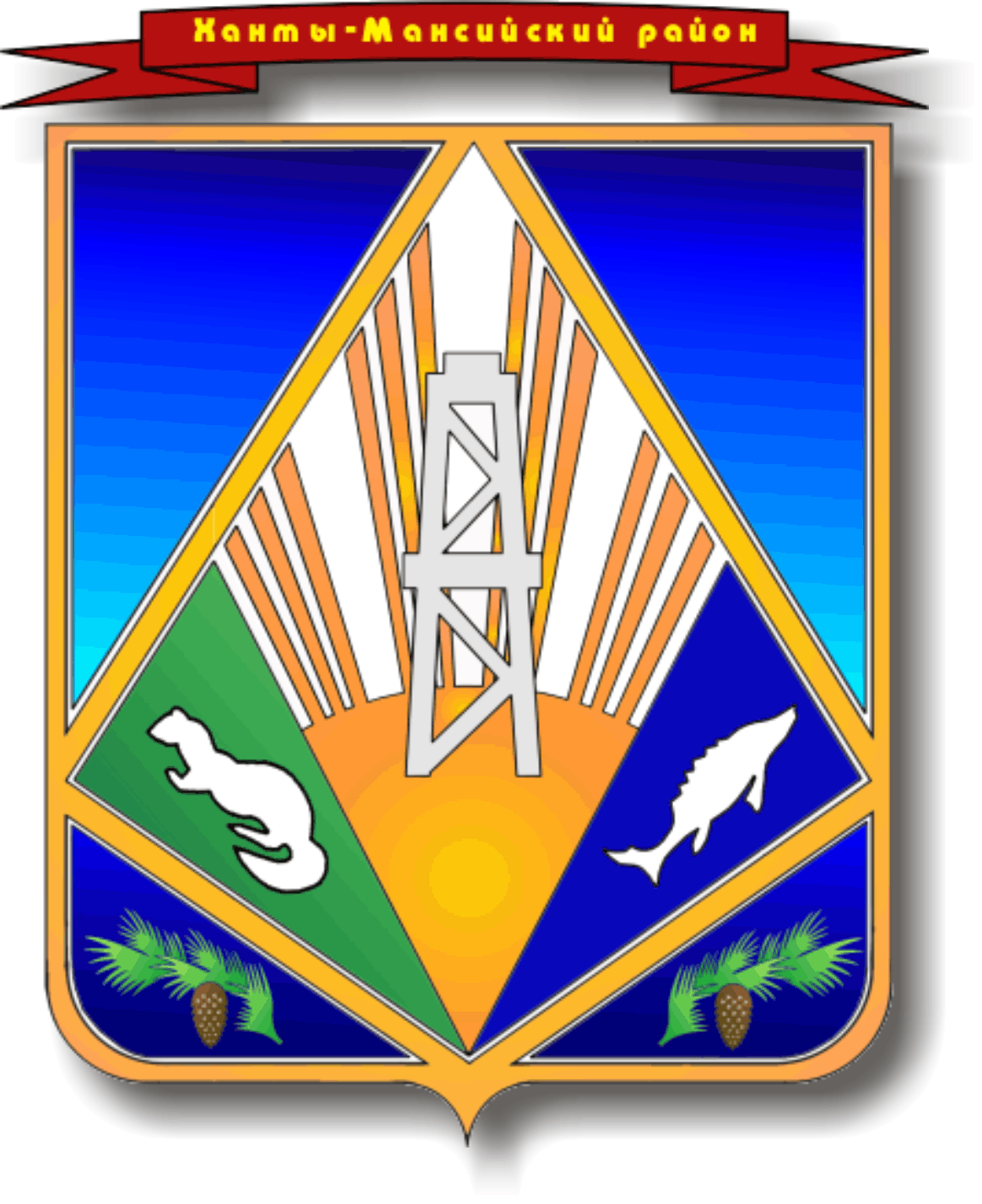 МУНИЦИПАЛЬНОЕ ОБРАЗОВАНИЕХАНТЫ-МАНСИЙСКИЙ РАЙОНХанты-Мансийский автономный округ – ЮграАДМИНИСТРАЦИЯ ХАНТЫ-МАНСИЙСКОГО РАЙОНАП О С Т А Н О В Л Е Н И Еот  22.06.2011                                                                                              №  114г. Ханты-МансийскОб основных показателях прог-ноза социально-экономического развития Ханты-Мансийского района на 2012 год и плановый период 2013 – 2014 годы В соответствии со статьей 173 Бюджетного кодекса Российской Федерации, статей 27 Устава Ханты-Мансийского района, постановлениями администрации Ханты-Мансийского района от 12 января 2011 года № 3             «О Порядке разработки прогноза социально-экономического развития Ханты-Мансийского района на очередной финансовый год и плановый период и порядке формирования итогов социально-экономического развития Ханты-Мансийского района за отчетный период», от 26 августа 2010 года               № 132 «О порядке составления проекта решения о бюджете Ханты-Мансийского района на очередной финансовый год и плановый период»:1. Одобрить основные показатели прогноза социально-экономического развития Ханты-Мансийского района на 2012 год и плановый период 2013 – 2014 годы (прилагается). 2. Комитету по финансам администрации Ханты-Мансийского района (Т.Ю.Горелик) использовать основные показатели прогноза социально-экономического развития Ханты-Мансийского района на 2012 год и плано-вый период 2013-2014 годы в качестве исходной базы для формирования консолидированного бюджета района.3. Настоящее постановление опубликовать в газете «Наш район» и разместить на официальном веб-сайте органов местного самоуправления Ханты-Мансийского района.	4. Контроль за выполнением постановления возложить на первого заместителя главы администрации района Ю.В.Рудакова.              И.о. главы администрации Ханты-Мансийского района                                                              Ю.В.РудаковПриложение к постановлению администрацииХанты-Мансийского районаот  22.06.2011   № 114Основные показатели прогноза социально-экономического развития  Ханты-Мансийского района на 2012 год и плановый период 2013 - 2014 годыПояснительная запискак основным показателям прогноза социально-экономического развития Ханты-Мансийского района на 2012 год и плановый период 2013 – 2014 годыОсновные параметры прогноза социально-экономического развития Ханты-Мансийского района на 2012 год и плановый период 2013 –           2014 годы, как составная часть прогноза Российской Федерации, разработаны с учетом сценарных условий, сформированных Министерством экономичес-кого развития РФ на этот период, а также на основе итоговых тенденций развития района за период 2009 – 2010 годы, 1 квартал 2011 года, обобщения итоговых материалов органов местного самоуправления района и органи-заций, зарегистрированных на территории Ханты-Мансийского района.Основные параметры прогноза социально-экономического развития Ханты-Мансийского района выполнены в двух вариантах. Первый вариант (инерционный) исходит из сложившихся трендов за предыдущие годы, относительно устойчивой, менее благоприятной комбинации внешних и внутренних условий. Второй вариант (оптимистический) исходит из достаточно благоприятного сочетания внешних и внутренних условий развития в ближайшие годы, реализации активной политики органов местного самоуправления Ханты-Мансийского района, направленной на создание условий для реализации инвестиционных проектов в социальной и коммунальной инфраструктуре, малом бизнесе, агропромышленном секторе, сфере экономики, связанной с обрабатывающими производствами. В представленном среднесрочном прогнозе за основу развития экономики принят второй вариант, который предусматривает активные действия со стороны органов местного самоуправления Ханты-Мансийского района по управлению социально – экономическими процессами на тер-ритории муниципального образования. Демография Среднегодовая численность постоянного населения на протяжении последних пяти лет имела отрицательную динамику, однако, по предва-рительным итогам Всероссийской переписи населения 2010 года составила к началу 2011 года 19 431 человек, увеличившись по сравнению с соответст-вующим периодом прошлого года на 18,6% или 3 046 человек. На прогнозный период по 2 варианту в 2014 году планируется увеличение среднегодовой численности населения до 21 160 человек или на 8,9% (1 729 человек) по  сравнению с уровнем 2010 года за счет опере-жающего роста естественного прироста и положительного миграционного сальдо. Повышение рождаемости, в основном, будет обусловлено повыше-нием численности 18-29-летних женщин, что связано с вступлением в репродуктивный возраст поколения, родившегося в 1980-е годы. Вступление этого поколения в детородный возраст, а также реализация федеральных, окружных демографических программ по стимулированию рождаемости и приоритетного национального проекта в сфере здравоохранения обеспечит повышение числа новорожденных. Снижение смертности населения плани-руется за счет внедрения механизма «управления количеством смертей, связанных с внешними причинами» (в 2010 году в структуре смертности по классам заболеваний лидирует смертность от болезней системы крово-обращения, второе место занимает смертность от травм, отравлений и некоторых других последствий воздействия внешних причин, третье место - смертность от новообразований), посредством мероприятий районных программ в области здравоохранения.Трудовые ресурсы Среднесписочная численность работающих в районе имеет ярко выраженную тенденцию роста и к 2010 году составила 13 148 человек, увеличившись по сравнению с 2009 годом на 104,9% или 617 человек. При этом, если анализировать отношение работающих на территории района к среднегодовой численности, то в 2010 году это соотношение составило 67,7%, в то время как в 2005 году – 46,7%. Такой рост численности, в основном, связан с активным освоением района нефтедобывающими компа-ниями. Вместе с тем, на созданных новых рабочих местах работают, в основном, специалисты, постоянно проживающие за пределами Ханты – Мансийского района. Поэтому, если говорить об уровне безработицы, то на начало 2011 года он составил 3,4% (517 человек) против 10,7%                      (924 человека) на начало 2005 года, условно снижение числа безработных за этот период составило 407 человек. Таким образом, снижение числа без-работных не сопоставимо с количеством новых созданных рабочих мест.На прогнозный период по 2 варианту в 2014 году планируется рост среднесписочной численности работающего населения до 14 896 человек или на 13,3% (1 748 человек) по сравнению с уровнем 2010 года за счет даль-нейшего освоения района организациями топливно-энергетического комплекса и реализации инвестиционных проектов, направленных на созда-ние дополнительных рабочих мест в социальной и коммунальной инфра-структуре, малом бизнесе, агропромышленном секторе, сфере экономики, связанной с обрабатывающими производствами. Планируя развитие «не – нефтяных» секторов экономики Ханты-Мансийского района к 2014 году уровень безработицы снизится до 1,8%, при одновременном проведении активной политики в сфере развития малого бизнеса.  ПроизводствоОбъем отгруженных товаров собственного производства, выпол-ненных работ и услуг собственными силами в 2010 году составил                98,1 млрд. рублей, снизившись в сопоставимых ценах по сравнению с              2009 годом на 4%. Объём произведенной продукции в  действующих ценах почти на 90% формируется за счет вида деятельности, связанного с добычей полезных ископаемых. Уменьшение стоимостных показателей объясняется снижением производства важнейших видов продукции, связанных с добычей нефти, которая (по данным Департамента по недропользованию автономного округа) в 2010 году составила 44,9 млн. тонн, что на 4,3% меньше показателя за аналогичный период 2009 года ( 46,9 млн. тонн), попутного нефтяного газа – 1,6 млрд. куб. метров, что меньше 2009 года на 1%. При этом необходимо отметить, что на долю Ханты-Мансийского района по итогам 2010 года приходится 17% от общей добычи нефти по округу и 9% от добычи нефти по Российской Федерации. На прогнозный период планируется, что объемы добычи углеводород-ного сырья к концу 2014 года по нефти составят 44 млн. тонн, снизившись по сравнению с 2010 годом на 2%, по газу – 3,0 млрд. куб. м, увеличившись к 2010 году почти в 2 раза. Учитывая, что стоимостные показатели форми-руются, в основном, за счет нефтедобычи (удельный вес – 92% в общем объеме отгруженной продукции) к 2014 году по 2 варианту объем отгрузки составит 130,9 млрд.рублей, снизившись в сопоставимых ценах на 6,5%. 	Сельское хозяйство	Сельское хозяйство Ханты-Мансийского района – это 51 000 гектаров сельскохозяйственных угодий, более 200  рабочих мест,  более 500 млн. рублей валовой продукции. На территории района развиваются, практически, все отрасли сельского хозяйства: картофелеводство, овощеводство, кормо-производство, молочное и мясное скотоводство, свиноводство, кроли-ководство.           	2010 год  для  АПК района – это очередной этап развития агропромыш-ленного производства, когда достигнуты ощутимые результаты.  Почти по всем отраслям наметились положительные тенденции, есть определенные успехи в  отрасли животноводства, растениеводства, неплохие показатели имеет  рыбодобывающая отрасль. В 2010 году предприятиями всех форм собственности получен валовой сбор картофеля – 7977,8 тонн или 9,5% объемов Югры, что на 1,5 %  больше  уровня 2009 года. Максимальный рост  сбора картофеля приходится на 2014 год –            8500 тонн или на 6,5 % выше 2010 года, который  возможен  при  расши-рении посевных площадей в крестьянских (фермерских) хозяйствах «Воронцова» (с. Батово) и «Белкиной» (д. Лугофилинская).        	За 2010 год хозяйствами всех категорий собрано овощей 2208,5 тонн или 12% объемов Югры, что на 10%  больше уровня 2009 года  за счет увеличения на 10 % посевных площадей и роста урожайности на 1,7 % в сравнении с уровнем  2009 года. Наибольший удельный вес в общем объеме производства овощных культур занимают личные подсобные хозяйства, на их долю приходится 93,6 %. В 2014 году сбор овощей прогнозируется в объеме 2 250 тонн, увеличение по сравнению с 2010 годом составит  2%.        	Производство мяса  по району составило 605,9 тонн или 8% объемов Югры, увеличившись по сравнению с 2009 годом на 7 %. Данный  рост  был обеспечен за счет  увеличения  на 40 % производства мяса  в  крестьянских (фермерских) хозяйствах.         	В 2014 году производство мяса прогнозируется на уровне 750 тонн или с ростом к 2010 году на  24 %. Производство молока по району в 2010 году предприятиями всех форм собственности  составил 4972,2 тонн или 23% объемов Югры, увеличившись по сравнению с  2009 годом на 4,9%. Производство молочной продукции составило 2744 тонны, что на 0,5 % больше уровня 2009 года.         По валовому надою молока  на 2014 год прогнозируется увеличение                        до 6300 тонн, по производству молочной продукции – до 3500 тонн или с ростом к 2010 году 27% и 28% соответственно.       	Увеличение объемов производства мяса и молока  предполагается достичь посредством реализации инвестиционных проектов по строительству   животноводческих помещений. К 2014 году в районе с участием средств бюджета автономного округа   планируется   построить 9 животноводческих ферм. Реализация данных проектов потребует приобретения  маточного  поголовья коров и скота  мясных пород, что в  конечном итоге окажет свое влияние на  рост численности поголовья  крупного рогатого скота по району. К 2014 году  поголовье крупного рогатого скота составит  2,6 тыс. голов, в том числе коров 1,65 тыс. голов, что на 41% и 62% соответственно выше уровня 2010 года.Инвестиционный климатОбъем инвестиций в основной капитал в районе в 2010 году соста-вил 45,0 млрд. рублей, снизившись в сопоставимых ценах по сравнению с прошлым годом на 1,2%.  Инвестирование в экономику района также носит монопрофильный характер (почти 90% инвестируется в отрасль, связанную с добычей полезных ископаемых), с учетом снижения добычи нефти, соот-ветственно, произошло и снижение инвестиций.Бюджетные инвестиции в 2010 году составили 250,8 млн. рублей или 11% к расходам бюджета района. При этом необходимо отметить, что                    в 2010 году объем незавершенного в установленные сроки строительства, осуществляемого за счет бюджетных средств, составил 1,1 млрд. рублей, что на 15,8% выше, чем в 2009 году, в т.ч. по проектно-изыскательским работам сумма незавершенного строительства – 92,2 млн. рублей. Большой объем незавершенного строительства сложился, в основном, за счет не завершения строительства больницы, газификации населенных пунктов, строительства полигона ТБО. К концу прогнозного периода 2014 года инвестиции в основной капи-тал по 2 варианту составят 66,1 млрд. рублей, увеличившись в сопоставимых ценах  по сравнению с 2010 годом на 11%. Несмотря на снижение добычи нефти, прогнозируется активное инвестирование газодобычи и не - нефтяных отраслей экономики района.Рынок товаров и услугПотребительские расходы населения в районе в 2010 году составили 1,7 млрд. рублей, в том числе розничный товарооборот – 1,2 млрд. рублей, платные услуги – 0,3 млрд. рублей, оборот общественного питания –                0,2 млрд. рублей, при этом уровень потребления населением товаров и услуг в расчете на душу населения составил 87,5 тыс. рублей или 7,3 тыс. рублей в месяц (18,9 тыс. рублей – Югра). Почти третью часть объема на рынке товаров и услуг Ханты-Мансийского района обеспечили предприятия малого бизнеса. Объем розничного товарооборота и общественного питания                      в 2010 году снизился по сравнению с 2009 годом на 20% и 17% соответственно, аналогичные тенденции сложились и по Югре, снижение составило 9% и 8% соответственно. На территории Ханты-Мансийского района осуществляют свою деятельность 620 субъектов малого предпринимательства, из них 180 микро-предприятий, 9 малых предприятий и 431 индивидуальный предприниматель. По сравнению с аналогичным периодом 2009 года число субъектов малого предпринимательства увеличилось на 27 %  или 131 субъект.Общественное питание на территории Ханты-Мансийского района имеет слабо развитую сеть. Только четыре сельских поселения: Горноправдинск, Цингалы, Красноленинский и Луговской имеют пред-приятия общедоступной сети. Остальные объекты питания находятся на меж-селенных территориях. Питание работников нефтедобывающей отрасли осуществляется в предприятиях общественного питания закрытой сети.По прогнозным расчетам к 2014 году потребительский спрос на территории района будет иметь активную тенденцию роста и по 2 варианту составит 2,5 млрд. рублей, увеличившись в сопоставимых ценах к уровню 2010 года по обороту розничной торговли на 12,8 %, по общественному питанию – на 2,3%, по платным услугам – на 34%. Оборот предприятий малого  бизнеса к 2014 году составит 2,0 млрд. рублей, вклад в развитие потребительского рынка составит 80%. Данный прогноз предполагается обеспечить за счет увеличения расходов на программу в сфере малого пред-принимательства и увеличения различных видов и форм поддержки.  Денежные доходы и расходы населения	Номинальная начисленная среднемесячная заработная плата                          в 2010 году составила 43,6 тыс. рублей, что соответствует окружному уровню или 5 место среди муниципальных образований автономного округа. Такой уровень заработной платы формирует нефтедобывающий комплекс, большая часть работников которого проживает за пределами района. Учитывая прогнозные показатели, связанные с производственной деятельностью организаций топливно-энергетического комплекса, фонд зара-ботной платы на прогнозный период будет иметь тенденцию к увеличению, которая будет обеспечена ростом инфляционной составляющей и дальней-шим увеличением среднесписочной численности работающих.  К 2014 году по 2 варианту фонд заработной платы составит 11,1 млрд. рублей, увеличившись к 2010 году на 61%, при этом размер среднемесячной заработной платы составит 62 тыс.рублей, увеличившись по сравнению с 2010 годом номинально на 42%, реально – на 10%. 	ФинансыНалогоплательщики, осуществляющие свою деятельность на терри-тории Ханты-Мансийского района, обеспечили поступление налогов и сборов в бюджетную систему РФ в 2010 году – 4 662 млн. рублей. В основном поступления сложились за счет налога на имущество организаций, который составил 3 323,5 млн. рублей или 71% и налога на доходы физических лиц в объеме 913,7 млн. рублей или 20%. Таким образом, более 90% налоговых поступлений формируются за счет двух налогов: на доходы физических лиц и имущества организаций.На прогнозный период до 2014 года планируется увеличение налого-облагаемой базы Ханты-Мансийского района, а, соответственно, и поступ-лений в бюджетную систему РФ до 7 215,0  млн. рублей или с ростом                    к 2010 году на 55%.  Исходя из сложившихся нормативов отчислений по бюджетообра-зующим налогам района (100% – земельного, транспортного налогов, налога на имущество физических лиц, государственной пошлины;  90% – единых налогов; 53,7% – налога на доходы физических лиц), действующего налогового законодательства и сложившейся системы межбюджетных отношений, налоговые доходы района, по оценке, в 2011 году составят             538 млн. рублей, по 2 варианту в 2012 году – 608 млн. рублей, в 2013 году – 702 млн. рублей, в 2014 году – 817 млн. рублей.Таким образом, отчетный период развития Ханты-Мансийского района показывает, что структура экономики района носит монопрофильный характер, связанный с добычей углеводородного сырья, при этом уровень жизни населения отличается от уровня, сложившегося, в целом, по авто-номному округу. Достижение показателей 2 варианта прогнозного периода возможно при активной политике  органов местного самоуправления Ханты-Мансийского района, направленной на диверсификацию структуры экономики территории. ПоказателиПоказателиЕдиница измеренияОтчетОтчетОтчетОценкаОценкаПрогнозПрогнозПрогнозПрогнозПрогнозПрогнозПрогнозПрогнозПрогнозПрогнозПрогнозПрогнозПоказателиПоказателиЕдиница измерения20092010201020112011201220122012201220132013201320132014201420142014ПоказателиПоказателиЕдиница измерения20092010201020112011вариант 1вариант 1вариант 2вариант 2вариант 1вариант 1вариант 2вариант 2вариант 1вариант 1вариант 2вариант 21. Демографические показатели1. Демографические показатели1. Демографические показатели1. Демографические показатели1. Демографические показатели1. Демографические показатели1. Демографические показатели1. Демографические показатели1. Демографические показатели1. Демографические показатели1. Демографические показатели1. Демографические показатели1. Демографические показатели1. Демографические показатели1. Демографические показатели1. Демографические показатели1. Демографические показатели1. Демографические показатели1. Демографические показатели1. Демографические показателиЧисленность постоянного населения (средне-годовая)человекчеловек16 38519 43119 43119 82619 82620 23620 23620 24520 24520 66120 66120 68120 68121 11521 11521 16021 160Численность постоянного населения (средне-годовая)% к предыдущему году% к предыдущему году99,0119119102102102102102102102102102102102102102102Число родившихсячеловекчеловек264281281290290295295300300300300305305310310320320Число родившихся% к предыдущему году% к предыдущему году105,6106106103103102102103103102102102102103103105105Число умершихчеловекчеловек196197197195195190190188188188188185185180180170170Число умерших% к предыдущему году% к предыдущему году88,7100,5100,5999997,497,496,496,498,998,998,498,495,795,791,991,9Естественный приростчеловекчеловек6884849595105105112112112112120120130130150150Естественный прирост% к предыдущему году% к предыдущему году234,5123,5123,5113,1113,1110,5110,5117,9117,9106,7106,7107,1107,1116,1116,1125,0125,0Коэффициент естественного прироста населе-нияна 1000 человек населенияна 1000 человек населения4,24,34,34,84,85,25,25,55,55,45,45,85,86,16,17,17,1Миграционный приростчеловекчеловек-116-170-170300300305305307307313313316316324324329329Миграционный прирост% к предыдущему году% к предыдущему году34,9146,6146,6--101,7101,7102,3102,3102,6102,6102,9102,9103,5103,5104,1104,12. Объем отгруженных  товаров  собственного производства,  выполненных работ и услуг собственными силами2. Объем отгруженных  товаров  собственного производства,  выполненных работ и услуг собственными силами2. Объем отгруженных  товаров  собственного производства,  выполненных работ и услуг собственными силами2. Объем отгруженных  товаров  собственного производства,  выполненных работ и услуг собственными силами2. Объем отгруженных  товаров  собственного производства,  выполненных работ и услуг собственными силами2. Объем отгруженных  товаров  собственного производства,  выполненных работ и услуг собственными силами2. Объем отгруженных  товаров  собственного производства,  выполненных работ и услуг собственными силами2. Объем отгруженных  товаров  собственного производства,  выполненных работ и услуг собственными силами2. Объем отгруженных  товаров  собственного производства,  выполненных работ и услуг собственными силами2. Объем отгруженных  товаров  собственного производства,  выполненных работ и услуг собственными силами2. Объем отгруженных  товаров  собственного производства,  выполненных работ и услуг собственными силами2. Объем отгруженных  товаров  собственного производства,  выполненных работ и услуг собственными силами2. Объем отгруженных  товаров  собственного производства,  выполненных работ и услуг собственными силами2. Объем отгруженных  товаров  собственного производства,  выполненных работ и услуг собственными силами2. Объем отгруженных  товаров  собственного производства,  выполненных работ и услуг собственными силами2. Объем отгруженных  товаров  собственного производства,  выполненных работ и услуг собственными силами2. Объем отгруженных  товаров  собственного производства,  выполненных работ и услуг собственными силами2. Объем отгруженных  товаров  собственного производства,  выполненных работ и услуг собственными силами2. Объем отгруженных  товаров  собственного производства,  выполненных работ и услуг собственными силами2. Объем отгруженных  товаров  собственного производства,  выполненных работ и услуг собственными силамиОбъем отгруженных товаров собственного про-изводства, выполненных работ и услуг собст-венными силами всего, из них:млн. руб. в ценах соответствующих летмлн. руб. в ценах соответствующих лет95 343,798 061,998 061,9115 133,5115 133,5103 952,4103 952,4118 257,5118 257,5109 359,8109 359,8122 550,5122 550,5113 629,9113 629,9130 867,5130 867,5Индекс производства% к предыдущему году% к предыдущему году102,596,296,298,198,198,098,0102,1102,1100,1100,198,198,198,198,1100,2100,2Индекс-дефлятор% к предыдущему году% к предыдущему году108,3106,9106,9119,7119,792,192,1100,6100,6105,1105,1105,6105,6105,9105,9106,6106,6Объем отгруженных товаров собствен-ного производства, выполненных работ и услуг собственными силами  произво-дителей промышленной продукции        (C +D + E)млн. руб. в ценах соответствующих летмлн. руб. в ценах соответствующих лет86 932,392 455,992 455,9106 862,3106 862,395 181,895 181,8109 468,8109 468,8100 060,1100 060,1113 227,8113 227,8103 749,2103 749,2120 946,0120 946,0Индекс промышленного производства (C+ D+E)% к предыдущему году% к предыдущему году104,095,995,997,997,997,897,8102,3102,3100,1100,197,997,997,897,8100,1100,1Индекс-дефлятор (С+D+E)% к предыдущему году% к предыдущему году108,9111,0111,0118,0118,091,191,1100,1100,1105,1105,1105,7105,7106,0106,0106,7106,7Объем отгруженных товаров собственного про-изводства, выполненных работ и услуг собственными силами - РАЗДЕЛ C: Добыча по-лезных ископаемыхмлн. руб. в ценах соответствующих летмлн. руб. в ценах соответствующих лет85 424,290 660,290 660,2104 904,7104 904,793 062,693 062,6107 317,5107 317,597 715,897 715,8110 834,1110 834,1101 196,4101 196,4118 260,0118 260,0Индекс производства - РАЗДЕЛ C: Добыча по-лезных ископаемых% к предыдущему году% к предыдущему году103,795,795,798,098,097,797,7102,3102,3100,0100,097,897,897,797,7100,0100,0Индекс-дефлятор - РАЗДЕЛ C: Добыча полезных ископаемых% к предыдущему году% к предыдущему году108,8110,9110,9118,1118,190,890,8100,0100,0105,0105,0105,6105,6106,0106,0106,7106,7Объем отгруженных товаров собственного про-изводства, выполненных работ и услуг собст-венными силами - РАЗДЕЛ D: Обрабаты-вающие производствамлн. руб. в ценах соответствующих летмлн. руб. в ценах соответствующих лет734,6954,5954,5942,8942,8986,4986,4995,3995,31 048,01 048,01 066,91 066,91 114,21 114,21 144,61 144,6Индекс производства - РАЗДЕЛ D: Обраба-тывающие производства% к предыдущему году% к предыдущему году169,5115,3115,385,385,3101,1101,1102,9102,9102,9102,9102,9102,9103,0103,0103,1103,1Индекс-дефлятор - РАЗДЕЛ D: Обрабатывающие производства% к предыдущему году% к предыдущему году106,8112,7112,7115,9115,9103,5103,5102,6102,6103,3103,3104,2104,2103,2103,2104,0104,0Объем отгруженных товаров собственного про-изводства, выполненных работ и услуг собст-венными силами - Подраздел DA: Произ-водство пищевых продуктов, включая на-питки, и табакмлн. руб. в ценах соответствующих летмлн. руб. в ценах соответствующих лет45,893,393,3105,7105,7112,5112,5112,9112,9119,6119,6120,1120,1126,4126,4127,3127,3Индекс производства - Подраздел DA: Про-изводство пищевых продуктов, включая напит-ки, и табака% к предыдущему году% к предыдущему году85,0195,0195,0100,0100,0100,7100,7101,0101,0101,0101,0101,2101,2101,5101,5101,7101,7Индекс-дефлятор - Подраздел DA: Производство пищевых продуктов, включая напитки, и табака% к предыдущему году% к предыдущему году108,4104,5104,5113,3113,3105,7105,7105,7105,7105,2105,2105,2105,2104,2104,2104,2104,2Объем отгруженных товаров собственного про-изводства, выполненных работ и услуг собст-венными силами - Подраздел DD: Обработка древесины и производство изделий из деревамлн. руб. в ценах соответствующих летмлн. руб. в ценах соответствующих лет31,134,934,910,710,712,612,612,612,614,914,915,115,118,118,118,618,6Индекс производства -  Подраздел DD: Обра-ботка древесины и производство изделий из дерева% к предыдущему году% к предыдущему году117,1104,5104,521,721,7111,6111,6112,0112,0112,5112,5113,0113,0115,0115,0117,0117,0Индекс-дефлятор -  Подраздел DD: Обработка древесины и производство изделий из дерева% к предыдущему году% к предыдущему году107,4107,4141,3141,3105,1105,1105,1105,1105,8105,8105,8105,8105,3105,3105,3105,3Объем отгруженных товаров собственного про-изводства, выполненных работ и услуг собст-венными силамиПрочие обрабатывающие производства (DE+ DG+ DJ+ DL+код 29.2)млн. руб. в ценах соответствующих летмлн. руб. в ценах соответствующих лет657,7826,3826,3826,4826,4861,4861,4869,9869,9913,5913,5931,7931,7969,7969,7998,8998,8Индекс производства - Прочие обрабатывающие производства (DE+ DG+ DJ+ DL+код 29.2)% к предыдущему году% к предыдущему году186,3110,2110,286,386,3101,0101,0102,0102,0101,0101,0102,0102,0101,1101,1102,0102,0Индекс-дефлятор - Прочие обрабатывающие производства (DE+ DG+ DJ+ DL+код 29.2)% к предыдущему году% к предыдущему году100,1114,0114,0115,9115,9103,2103,2103,2103,2105,0105,0105,0105,0105,1105,1105,1105,1Объем отгруженных товаров собственного про-изводства, выполненных работ и услуг собст-венными силами - РАЗДЕЛ E: Производство          и распределение электроэнергии, газа и водымлн. руб. в ценах соответствующих летмлн. руб. в ценах соответствующих лет773,5841,2841,21 014,81 014,81 132,71 132,71 155,91 155,91 296,41 296,41 326,81 326,81 438,61 438,61 541,41 541,4Индекс производства - РАЗДЕЛ E: Производство и распределение электроэнергии, газа и воды% к предыдущему году% к предыдущему году98,494,894,8104,0104,0102,4102,4104,5104,5103,2103,2103,3103,3104,1104,1106,0106,0Индекс-дефлятор - РАЗДЕЛ E: Производство и распределение электроэнергии, газа и воды% к предыдущему году% к предыдущему году121,8114,7114,7116,0116,0109,0109,0109,0109,0110,9110,9110,9110,9106,6106,6109,6109,6Объем продукции сельского хозяйства всех  категорий  РАЗДЕЛ А:млн.руб. в ценах соответствующих летмлн.руб. в ценах соответствующих лет458,2540,0540,0560,0560,0589,0589,0607,1607,1635,4635,4658,5658,5731,2731,2772,0772,0Индекс производства продукции сельского хо-зяйства в хозяйствах всех категорийв % к предыдущему годув % к предыдущему году98,0103,8103,8100,4100,4100,1100,1101,3101,3102,8102,8102,3102,3110,2110,2112,6112,6Индекс-дефлятор продукции сельского хозяйст-ва в хозяйствах всех категорий,в % к предыдущему годув % к предыдущему году100,1113,5113,5103,3103,3105,1105,1107,0107,0104,9104,9106,0106,0104,4104,4104,1104,1в том числе:Растениеводствомлн.руб. в ценах соответствующих летмлн.руб. в ценах соответствующих лет213,4271,0271,0275,0275,0285,7285,7297,5297,5303,6303,6323,0323,0327,1327,1349,7349,7Индекс производства продукции растение-водствав % к предыдущему годув % к предыдущему году97,2102,5102,5100,2100,2100,1100,1100,3100,3101,4101,4101,5101,5103,0103,0103,5103,5Индекс - дефлятор продукции растениеводствав % к предыдущему годув % к предыдущему году97,0123,9123,9100,0100,0103,8103,8103,8103,8104,8104,8104,8104,8104,6104,6104,6104,6Животноводствомлн.руб. в ценах соответствующих летмлн.руб. в ценах соответствующих лет244,8269,0269,0285,0285,0303,3303,3309,6309,6331,8331,8335,5335,5404,1404,1422,3422,3Индекс производства продукции животноводст-вав % к предыдущему годув % к предыдущему году104,6105,0105,0100,6100,6100,1100,1102,2102,2104,0104,0103,0103,0116,1116,1120,0120,0Индекс - дефлятор продукции животноводствав % к предыдущему годув % к предыдущему году108,0104,7104,7105,3105,3106,3106,3106,3106,3105,2105,2105,2105,2104,9104,9104,9104,9Прочие виды деятельностимлн.руб. в ценах соответствующих летмлн.руб. в ценах соответствующих лет7 953,25 066,05 066,07 711,27 711,28 181,68 181,68 181,68 181,68 664,38 664,38 664,38 664,39 149,59 149,59 149,59 149,53. Производство важнейших видов продукции в натуральном выражении3. Производство важнейших видов продукции в натуральном выражении3. Производство важнейших видов продукции в натуральном выражении3. Производство важнейших видов продукции в натуральном выражении3. Производство важнейших видов продукции в натуральном выражении3. Производство важнейших видов продукции в натуральном выражении3. Производство важнейших видов продукции в натуральном выражении3. Производство важнейших видов продукции в натуральном выражении3. Производство важнейших видов продукции в натуральном выражении3. Производство важнейших видов продукции в натуральном выражении3. Производство важнейших видов продукции в натуральном выражении3. Производство важнейших видов продукции в натуральном выражении3. Производство важнейших видов продукции в натуральном выражении3. Производство важнейших видов продукции в натуральном выражении3. Производство важнейших видов продукции в натуральном выражении3. Производство важнейших видов продукции в натуральном выражении3. Производство важнейших видов продукции в натуральном выражении3. Производство важнейших видов продукции в натуральном выражении3. Производство важнейших видов продукции в натуральном выражении3. Производство важнейших видов продукции в натуральном выраженииВаловой сбор картофеля с учетом населениятоннтонн7 854,07 854,07 977,87 977,87 990,07 990,07 995,07 995,08 000,08 000,08 100,08 100,08 200,08 200,08 300,08 300,08 500,0Валовой сбор картофеля с учетом населенияв % к предыдущему годув % к предыдущему году99,899,8101,6101,6100,2100,2100,1100,1100,1100,1101,3101,3102,5102,5102,5102,5103,7Валовой сбор овощей с учетом населениятоннтонн2 006,02 006,02 208,52 208,52 100,02 100,02 215,02 215,02 220,02 220,02 230,02 230,02 240,02 240,02 245,02 245,02 250,0Валовой сбор овощей с учетом населенияв % к предыдущему годув % к предыдущему году88,388,3110,1110,195,195,1105,5105,5100,2100,2100,7100,7100,9100,9100,7100,7100,4Производство скота и птицы на убой, с учетом населения (в живом весе)тоннтонн566,0566,0605,9605,9615,0615,0618,0618,0620,2620,2625,0625,0630,0630,0700,0700,0750,0Производство скота и птицы на убой, с учетом населения (в живом весе)в % к предыдущему годув % к предыдущему году104,4104,4107,0107,0101,5101,5100,5100,5100,8100,8101,1101,1101,6101,6112,0112,0119,0Производство молока, с учетом населения (ва-ловой надой)тоннтонн4 743,04 743,04 972,24 972,24 995,04 995,05 000,05 000,05 100,05 100,05 200,05 200,05 250,05 250,06 000,06 000,06 300,0Производство молока, с учетом населения (ва-ловой надой)в % к предыдущему годув % к предыдущему году102,4102,4104,8104,8100,5100,5100,1100,1102,1102,1104,0104,0102,9102,9115,4115,4120,0Производство цельномолочной продукции (в пересчете на молоко)тоннтонн2 729,02 729,02 743,52 743,52 800,02 800,02 850,02 850,02 870,02 870,02 900,02 900,02 950,02 950,03 300,,03 300,,03 500,0Производство цельномолочной продукции (в пересчете на молоко)в % к предыдущему годув % к предыдущему году93,793,7100,5100,5102,1102,1101,8101,8102,5102,5101,8101,8102,8102,8113,8113,8118,6Производство товарной пищевой рыбной про-дукции, включая консервы рыбныетоннтонн937,5937,51 914,21 914,21 920,01 920,01 930,01 930,01 935,01 935,01 940,01 940,01 950,01 950,01 960,01 960,01 965,0Производство товарной пищевой рыбной про-дукции, включая консервы рыбныев % к предыдущему годув % к предыдущему году74,174,1204,2204,2100,3100,3100,5100,5100,8100,8100,5100,5100,8100,8101,0101,0100,8Производство хлеба и хлебобулочных изделийтоннтонн683,0683,0671,0671,0665,0665,0665,7665,7667,5667,5669,7669,7671,8671,8675,0675,0677,8Производство хлеба и хлебобулочных изделийв % к предыдущему годув % к предыдущему году91,291,298,298,299,199,1100,1100,1100,4100,4100,6100,6100,6100,6100,8100,8100,9Производство деловой древесинытыс.плот. куб. мтыс.плот. куб. м15,715,76,86,84,24,24,24,24,34,34,34,34,44,44,54,54,7Производство деловой древесиныв % к предыдущему годув % к предыдущему году141,4141,443,343,361,861,8100,0100,0102,4102,4102,4102,4102,3102,3104,7104,7106,8Производство пиломатериаловтыс. куб. мтыс. куб. м8,88,89,29,22,02,02,02,02,042,042,022,022,12,12,042,042,2Производство пиломатериаловв % к предыдущему годув % к предыдущему году107,3107,3104,5104,521,721,7100,0100,0102,0102,0101,0101,0102,5102,5101,0101,0103,0Добыча нефти, включая газовый конденсат                               (по данным Департамента по недропользованию автономного округа)млн. тоннмлн. тонн46,946,944,944,944,044,043,043,045,045,043,043,044,044,042,042,044,0Добыча нефти, включая газовый конденсат                               (по данным Департамента по недропользованию автономного округа)в % к предыдущему годув % к предыдущему году103,7103,795,795,798,098,097,797,7102,3102,3100,0100,097,897,897,797,7100,0Добыча нефти, включая газовый конденсат                               (по данным статистики)млн. тоннмлн. тонн7,67,63,63,63,63,63,73,73,73,73,73,73,73,73,73,73,8Добыча нефти, включая газовый конденсат                               (по данным статистики)в % к предыдущему годув % к предыдущему году97,497,447,447,4100,0100,0102,8102,8102,8102,8100,0100,0100,0100,0100,0100,0102,7Добыча попутного нефтяного газа (по данным Департамента по недропользованию автоном-ного округа)млн. куб. ммлн. куб. м1 648,91 648,91 633,81 633,81 798,01 798,02 466,02 466,02 656,02 656,02 575,02 575,02 880,02 880,02 726,02 726,03 040,0Добыча попутного нефтяного газа (по данным Департамента по недропользованию автоном-ного округа)в % к предыдущему годув % к предыдущему году176,7176,799,199,1110,1110,1137,2137,2147,7147,7104,4104,4108,4108,4105,9105,9105,6Добыча попутного нефтяного газа (по данным статистики)млн. куб. ммлн. куб. м-----------------Добыча попутного нефтяного газа (по данным статистики)в % к предыдущему годув % к предыдущему году0,00,00,00,00,00,00,00,00,00,00,00,00,00,00,00,00,0Производство электроэнергиимлн. кВт. чмлн. кВт. ч253,2253,2126,3126,373,873,875,675,677,177,178,078,079,879,881,281,284,6Производство электроэнергиив % к предыдущему годув % к предыдущему году388,9388,949,949,958,458,4102,4102,4104,5104,5103,2103,2103,5103,5104,1104,1106,4. Строительство4. Строительство4. Строительство4. Строительство4. Строительство4. Строительство4. Строительство4. Строительство4. Строительство4. Строительство4. Строительство4. Строительство4. Строительство4. Строительство4. Строительство4. Строительство4. Строительство4. Строительство4. Строительство4. СтроительствоОбъем выполненных работ по виду деятель-ности "строительство" (Раздел F)млн. руб.млн. руб.4 913,74 913,73 054,23 054,22 713,62 713,62 930,72 930,72 945,32 945,33 186,93 186,93 218,73 218,73 491,13 491,13 560,6Индекс физического объема%%66,166,159,959,984,684,6100,0100,0100,5100,5100,5100,5101,0101,0102,0102,0103,0Индекс-дефлятор по объему работ, выпол-ненных по виду деятельности "строительство" (Раздел F)% к предыдущему году% к предыдущему году119,6119,6103,7103,7105,0105,0108,0108,0108,0108,0108,2108,2108,2108,2107,4107,4107,45. Сельское хозяйство5. Сельское хозяйство5. Сельское хозяйство5. Сельское хозяйство5. Сельское хозяйство5. Сельское хозяйство5. Сельское хозяйство5. Сельское хозяйство5. Сельское хозяйство5. Сельское хозяйство5. Сельское хозяйство5. Сельское хозяйство5. Сельское хозяйство5. Сельское хозяйство5. Сельское хозяйство5. Сельское хозяйство5. Сельское хозяйство5. Сельское хозяйство5. Сельское хозяйство5. Сельское хозяйствоКрупный рогатый скот - всегоголовголов1 8361 8361 8401 8401 8801 8801 8901 8902 0002 0002 0202 0202 0302 0302 5002 5002 600в том числе  коровыголовголов9929921 0211 0211 0301 0301 0401 0401 0501 0501 0601 0601 0701 0701 6001 6001 650Свиньи - всегоголовголов1 1131 1131 6031 6031 6501 6501 6601 6601 6651 6651 6701 6701 6801 6801 6901 6901 700в том числе осн. свиноматкиголовголов200200250250260260265265270270275275280280290290300Овцы и козы - всегоголовголов492492492492495495500500505505510510515515520520525в том числе матки и яркиголовголов140140147147160160165165167167170170172172175175180Птица всех возрастовголовголов1 4231 4232 0752 0752 0802 0802 0902 0902 0952 0952 1002 1002 1202 1202 1502 1502 170Лошади-всегоголовголов630630634634640640650650660660670670675675680680700Олениголовголов476476550550555555560560565565570570580580590590595Кроликиголовголов2 2762 2761 9661 9662 0002 0002 2502 2502 5002 5002 6002 6002 7002 7002 8002 8003 0006. Инвестиции6. Инвестиции6. Инвестиции6. Инвестиции6. Инвестиции6. Инвестиции6. Инвестиции6. Инвестиции6. Инвестиции6. Инвестиции6. Инвестиции6. Инвестиции6. Инвестиции6. Инвестиции6. Инвестиции6. Инвестиции6. Инвестиции6. Инвестиции6. Инвестиции6. ИнвестицииОбъем инвестиций (в основой капитал за счет всех источников финансирования)млн. руб.млн. руб.45 181,045 181,045 000,045 000,050 037,850 037,853 940,753 940,754 480,154 480,158 384,658 384,659 848,659 848,663 273,163 273,166 144,0Индекс физического объема% к предыдущему году в сопоставимых ценах% к предыдущему году в сопоставимых ценах212,5212,5100,8100,8105,0105,0100,0100,0101,0101,0100,5100,5102,0102,0101,0101,0103,0Индекс-дефлятор% к предыдущему году% к предыдущему году102,3102,398,898,8105,9105,9107,8107,8107,8107,8107,7107,7107,7107,7107,3107,3107,3Объем инвестиций в основной капитал, нап-равляемых на реализацию муниципальных целе-вых программ (объекты капитального строи-тельства)млн. руб.млн. руб.288,6288,6250,8250,8270270297297440440323323330330350350360% к предыдущему году% к предыдущему году99,199,1119,2119,2110,0110,0162,9162,9108,7108,77575108,4108,4109% к предыдущему году% к предыдущему году99,199,1119,2119,2110,0110,0162,9162,9108,7108,77575108,4108,41097. Рынок товаров и услуг7. Рынок товаров и услуг7. Рынок товаров и услуг7. Рынок товаров и услуг7. Рынок товаров и услуг7. Рынок товаров и услуг7. Рынок товаров и услуг7. Рынок товаров и услуг7. Рынок товаров и услуг7. Рынок товаров и услуг7. Рынок товаров и услуг7. Рынок товаров и услуг7. Рынок товаров и услуг7. Рынок товаров и услуг7. Рынок товаров и услуг7. Рынок товаров и услуг7. Рынок товаров и услуг7. Рынок товаров и услуг7. Рынок товаров и услуг7. Рынок товаров и услугИндекс потребительских цен по Ханты-Мансийскому автономному округу – Югре*декабрь к декабрю предыдущего года, %декабрь к декабрю предыдущего года, %110,0110,0107,8107,8108,0108,0107,0107,0106,5106,5106,5106,5106,0106,0106,0106,0105,5Оборот розничной торговлимлн. руб.млн. руб.1 418,61 418,61 227,81 227,81 356,81 356,81 435,51 435,51 464,21 464,21 529,61 529,61 591,11 591,11 633,51 633,51 732,5Оборот розничной торговли% к предыдущему году в сопоставимых ценах% к предыдущему году в сопоставимых ценах72,272,280,480,4103,3103,3100,0100,0102,0102,0101,0101,0103,0103,0102,0102,0104,0Индекс-дефлятор оборота розничной торговли% к предыдущему году% к предыдущему году111,4111,4107,7107,7107,0107,0105,8105,8105,8105,8105,5105,5105,5105,5104,7104,7104,7Оборот общественного питаниямлн. руб.млн. руб.188,5188,5168,7168,7171,5171,5180,1180,1183,7183,7182,2182,2195,8195,8200,7200,7209,7Оборот общественного питания% к предыдущему году в сопоставимых ценах% к предыдущему году в сопоставимых ценах62,662,683,383,39595100,0100,0102,0102,0101,0101,0102,5102,5102,0102,0103,0Индекс-дефлятор оборота общественного пита-ния% к предыдущему году% к предыдущему году111,6111,6107,4107,4107,0107,0105,0105,0105,0105,0104,0104,0104,0104,0104,0104,0104,0Объем платных услуг населениюмлн. руб.млн. руб.268,6268,6290,8290,8314,1314,1341,7341,7345,1345,1371,1371,1382,8382,8402,9402,9421,1Объем платных услуг населению% к предыдущему году в сопоставимых ценах% к предыдущему году в сопоставимых ценах95,895,8105,4105,4100,1100,1101,0101,0102,0102,0101,0101,0103,0103,0101,5101,5103,0Индекс-дефлятор объема платных услуг% к предыдущему году% к предыдущему году106,6106,6102,7102,7107,9107,9107,7107,7107,7107,7107,7107,7107,7107,7106,8106,8106,88. Финансы8. Финансы8. Финансы8. Финансы8. Финансы8. Финансы8. Финансы8. Финансы8. Финансы8. Финансы8. Финансы8. Финансы8. Финансы8. Финансы8. Финансы8. Финансы8. Финансы8. Финансы8. Финансы8. ФинансыПрибыль прибыльных организациймлн.руб.млн.руб.1 456,81 456,8270,5270,5354354408408411411473473481481553553567% к предыдущему году% к предыдущему году2 991,42 991,418,618,6131131115115116116116116117117117117118Налоговые поступления во все уровни бюджет-ной системымлн.руб.млн.руб.3809,03809,04 662,04 662,05031503155605560561356136505650563356335700570057215Налоговые поступления во все уровни бюджет-ной системы% к предыдущему году% к предыдущему году190,2190,2122122108108111111112112112112113113113113114Налог на прибыль  организациймлн. руб.млн. руб.67,367,356,656,6858597,897,898,798,7113,5113,5115,5115,5132,7132,7136,2Налог на прибыль  организаций% к предыдущему году% к предыдущему году32,232,284,184,1150150115115116116116116117117117117118Налог на доходы физических лицмлн. руб.млн. руб.826,9826,9913,7913,79409401057,51057,51068,81068,81202,41202,41239,81239,81394,81394,81450,5Налог на доходы физических лиц% к предыдущему году% к предыдущему году108,4108,4110,5110,5103103113113114114114114116116116116117Налог на добавленную стоимостьмлн. руб.млн. руб.-325,3-325,3223,9223,9246,3246,3273,4273,4275,8275,8306,2306,2311,7311,7346,0346,0355,3Налог на добавленную стоимость% к предыдущему году% к предыдущему году----110110111111112112112112113113113113114Налог на имущество организациймлн. руб.млн. руб.2 789,42 789,43 323,53 323,53837383742214221425942594685468547704770524752475390Налог на имущество организаций% к предыдущему году% к предыдущему году267,2267,2119,1119,1115115110110111111111111112112112112113Налог на имущество физических лицмлн. руб.млн. руб.0,40,41,71,71,81,81,91,91,91,92,12,12,12,12,32,32,3Налог на имущество физических лиц% к предыдущему году% к предыдущему году200,0200,0425,0425,0106106107107108108108108109109109109110Транспортный налогмлн. рубмлн. руб8,68,69,19,19,19,19,29,29,39,39,49,49,59,59,79,79,8Транспортный налог% к предыдущему году% к предыдущему году110,3110,3105,8105,8100,0100,0101,1101,1102,2102,2102,2102,2102,2102,2103,2103,2103,2Земельный налогмлн. рубмлн. руб3,03,04,24,25555556666667Земельный налог% к предыдущему году% к предыдущему году375,0375,0140,0140,0110110111111112112112112113113113113113Единый налог, взимаемый в связи с приме-нением упрощенной системы налогообложениямлн. руб.млн. руб.4,94,94,24,24,54,54,64,64,74,74,74,74,74,74,84,85Единый налог, взимаемый в связи с приме-нением упрощенной системы налогообложения% к предыдущему году% к предыдущему году93,093,08686107107102102104104102102102102102102104Единый налог на вмененный доход для отдель-ных видов деятельностимлн. рубмлн. руб6,06,06,36,36,46,46,46,46,56,56,66,66,76,76,76,76,7Единый налог на вмененный доход для отдель-ных видов деятельности% к предыдущему году% к предыдущему году84,584,598,398,3102102100100102102103103103103102102100Единый сельскохозяйственный налогмлн. рубмлн. руб0,90,94,34,37,97,97,97,988888,18,18,18,18,3Единый сельскохозяйственный налог% к предыдущему году% к предыдущему году1010478478184184100100101101101101101101101101102Государственная пошлинамлн. рубмлн. руб0,50,50,60,60,60,60,60,60,60,60,70,70,70,70,80,80,8Государственная пошлина% к предыдущему году% к предыдущему году100,0100,0120120100,0100,0100,0100,0100,0100,0116,7116,7116,7116,7114,3114,3114,3Налоги за пользование природными ресурсамимлн. рубмлн. руб24,224,218,418,4191919,119,119,519,519,519,52020202021Налоги за пользование природными ресурсами% к предыдущему году% к предыдущему году7676103103101101103103102102103103103103105Единый социальный налог, страховые взносымлн. рубмлн. руб380,9380,944,144,157,357,364,864,865,465,473,973,975,875,885,785,787,7Единый социальный налог, страховые взносы% к предыдущему году% к предыдущему году10010012121301301131131141141141141161161161161179. Денежные доходы и расходы населения9. Денежные доходы и расходы населения9. Денежные доходы и расходы населения9. Денежные доходы и расходы населения9. Денежные доходы и расходы населения9. Денежные доходы и расходы населения9. Денежные доходы и расходы населения9. Денежные доходы и расходы населения9. Денежные доходы и расходы населения9. Денежные доходы и расходы населения9. Денежные доходы и расходы населения9. Денежные доходы и расходы населения9. Денежные доходы и расходы населения9. Денежные доходы и расходы населения9. Денежные доходы и расходы населения9. Денежные доходы и расходы населения9. Денежные доходы и расходы населения9. Денежные доходы и расходы населения9. Денежные доходы и расходы населения9. Денежные доходы и расходы населенияФонд оплаты труда по полному кругу пред-приятий, организациймлн.руб.млн.руб.6 092,86 092,86 878,76 878,77230,87230,88072,58072,58158,68158,69178,59178,59464,09464,010647,010647,011072,9Фонд оплаты труда по полному кругу пред-приятий, организацийв % к предыдущему годув % к предыдущему году121,4121,4112,9112,9105105112112113113114114116116116116117Номинальная начисленная заработная платарублейрублей40 518,040 518,043 598,043 598,044930,644930,649034,949034,949363,649363,654127,254127,255325,755325,760373,660373,661945,5Номинальная начисленная заработная платав % к предыдущему годув % к предыдущему году108,9108,9107,6107,6103103109109110110110110112112112112112Реальная заработная платав % к предыдущему годув % к предыдущему году99,099,099,899,895,495,4102102103,2103,2103,6103,6105,7105,7105,2105,2106,1Величина прожиточного минимума в среднем  на душу населения в месяц, сложившаяся по Ханты-Мансийскому автономному округу – Югре*руб.руб.8 172,08 172,08 807,08 807,01007810078108841088410783107831159111591114841148412186121861217310. Труд и занятость10. Труд и занятость10. Труд и занятость10. Труд и занятость10. Труд и занятость10. Труд и занятость10. Труд и занятость10. Труд и занятость10. Труд и занятость10. Труд и занятость10. Труд и занятость10. Труд и занятость10. Труд и занятость10. Труд и занятость10. Труд и занятость10. Труд и занятость10. Труд и занятость10. Труд и занятость10. Труд и занятость10. Труд и занятостьЧисленность занятых в экономике на конец годачеловекчеловек14 33614 33614 83114 83115 25015 25015 44015 44015 81015 81016 22016 22016 75016 75017 35017 35018 080Численность занятых в экономике на конец года% к предыдущему году% к предыдущему году101,8101,8103,5103,5101,9101,9102,1102,1104,6104,6105,1105,1106,0106,0107,0107,0107,9Среднесписочная численность работников орга-низаций - всегочеловекчеловек12 53112 53113 14813 14813 41113 41113 71913 71913 77313 77314 13114 13114 25514 25514 69614 69614 896Среднесписочная численность работников орга-низаций - всего% к предыдущему году% к предыдущему году111,5111,5104,9104,9102,0102,0102,3102,3102,7102,7103,0103,0103,5103,5104,0104,0104,5Уровень зарегистрированной безработицы%%6,56,53,43,42,42,42,42,42,22,22,22,222221,811. Развитие социальной сферы11. Развитие социальной сферы11. Развитие социальной сферы11. Развитие социальной сферы11. Развитие социальной сферы11. Развитие социальной сферы11. Развитие социальной сферы11. Развитие социальной сферы11. Развитие социальной сферы11. Развитие социальной сферы11. Развитие социальной сферы11. Развитие социальной сферы11. Развитие социальной сферы11. Развитие социальной сферы11. Развитие социальной сферы11. Развитие социальной сферы11. Развитие социальной сферы11. Развитие социальной сферы11. Развитие социальной сферы11. Развитие социальной сферыВвод в действие  жилых домов (площадь квар-тир)кв. м общей площадикв. м общей площади10 918,010 918,09 035,09 035,012 10012 10012 22112 22112 34212 34212 34312 34312 58912 58912 46612 46612 840% к предыдущему году% к предыдущему году135,9135,982,882,8134134101101102102101101102102101101102Из общего итога – индивидуальные жилые дома, построенные за свой счет и с помощью кредитовкв. м общей площадикв. м общей площади5 834,05 834,04 111,04 111,06050,06050,06110,56110,56171,06171,06171,56171,56 294,56 294,56233,06233,06420,0% к предыдущему году% к предыдущему году110,3110,370,570,5147147101101102102101101102102101101102Общая площадь жилых помещений, приходя-щихся на 1 жителя (на конец года)кв. мкв. м22,222,219,119,1191918,818,818,918,918,718,718,818,818,618,618,7% к предыдущему году% к предыдущему году102,3102,3868699999999999999999999999999